Koondtaotlus: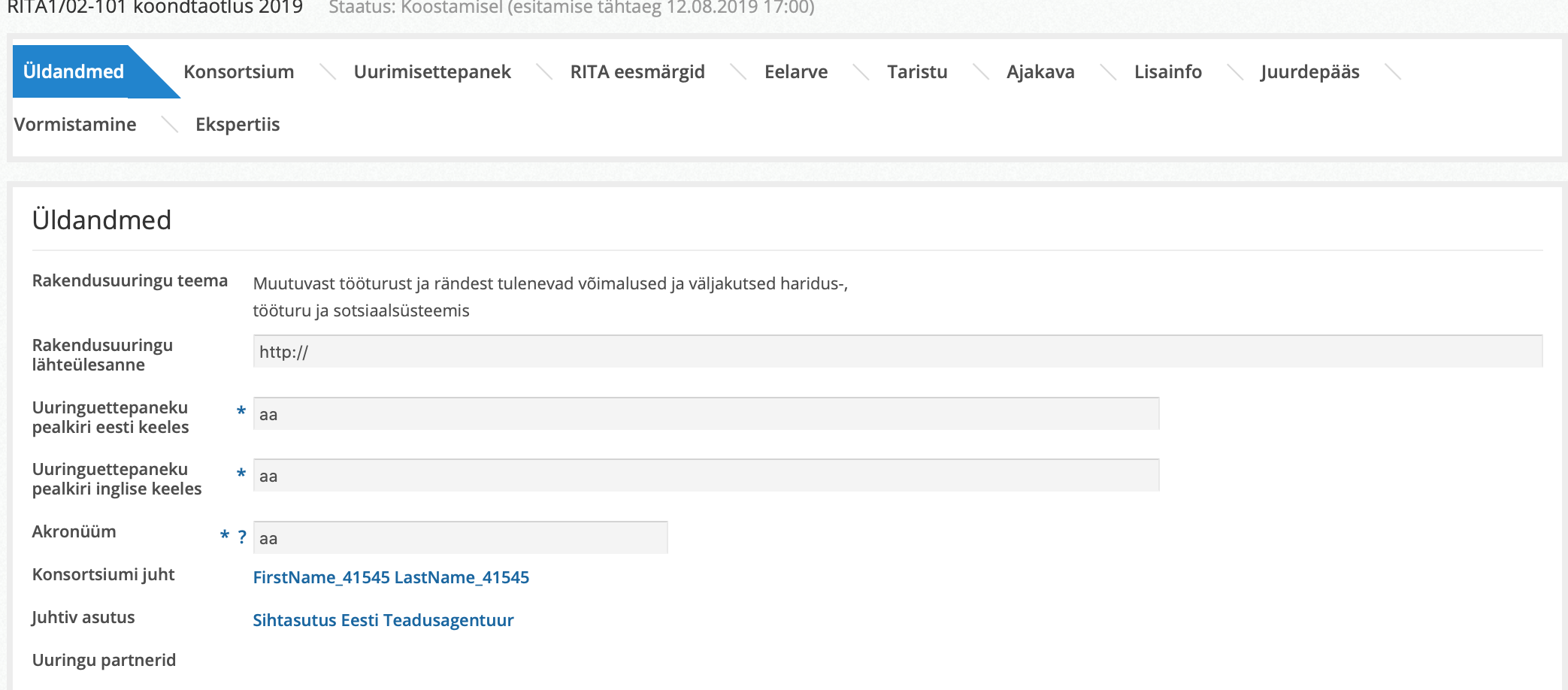 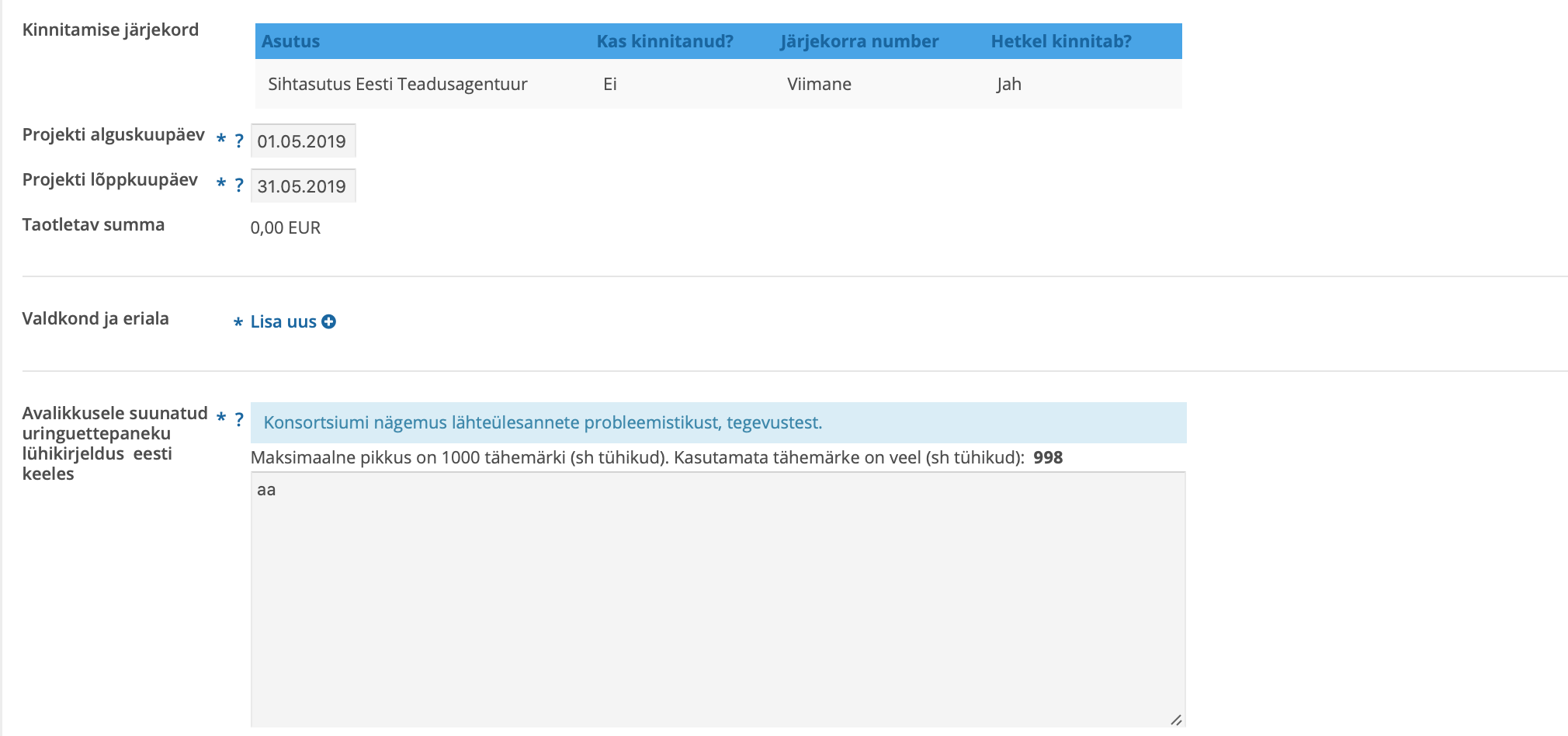 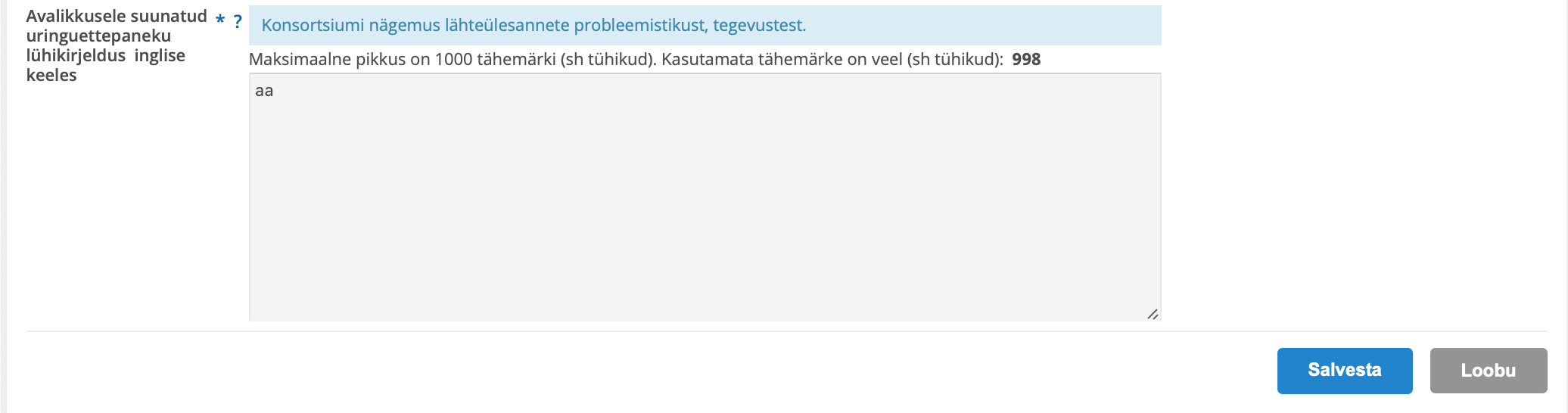 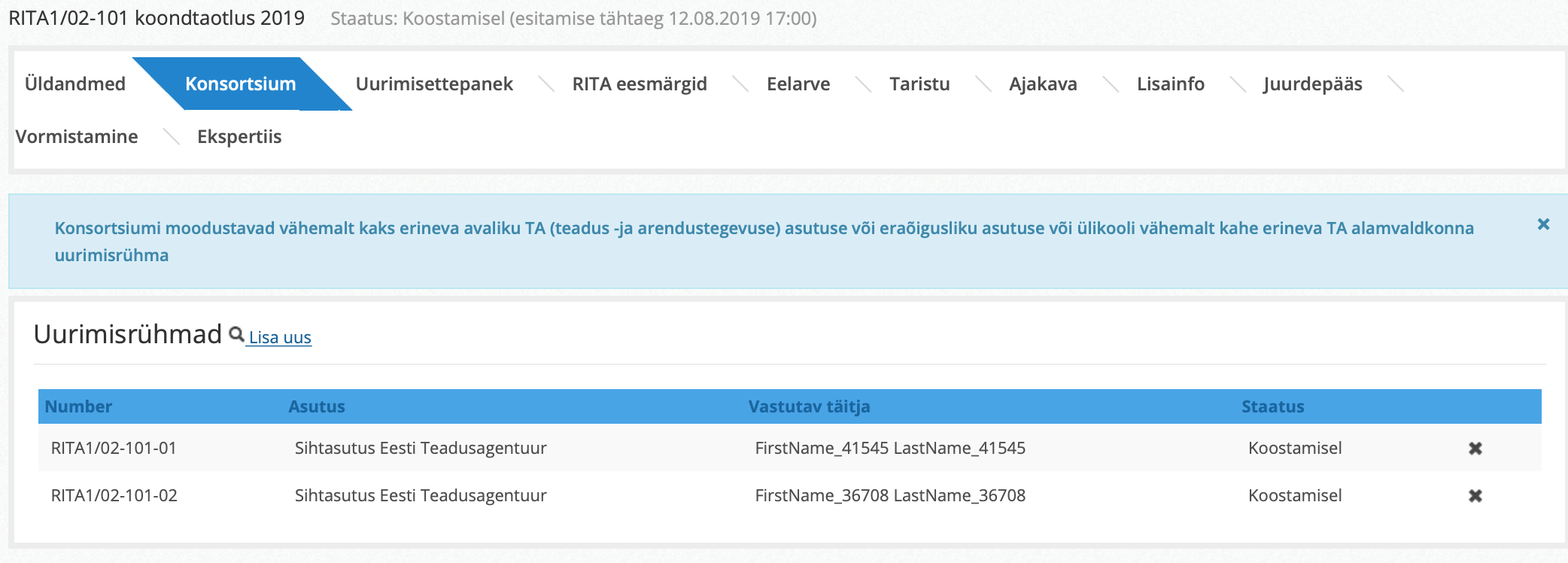 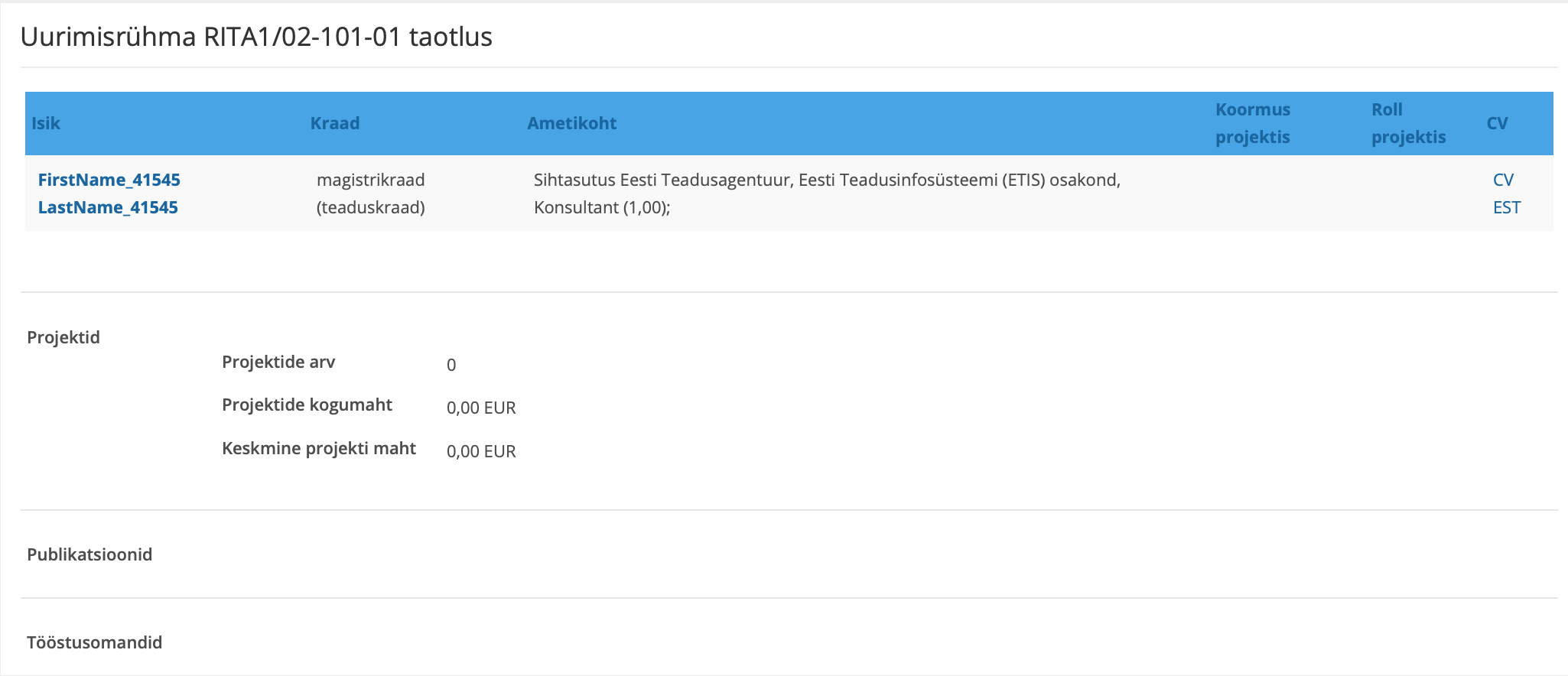 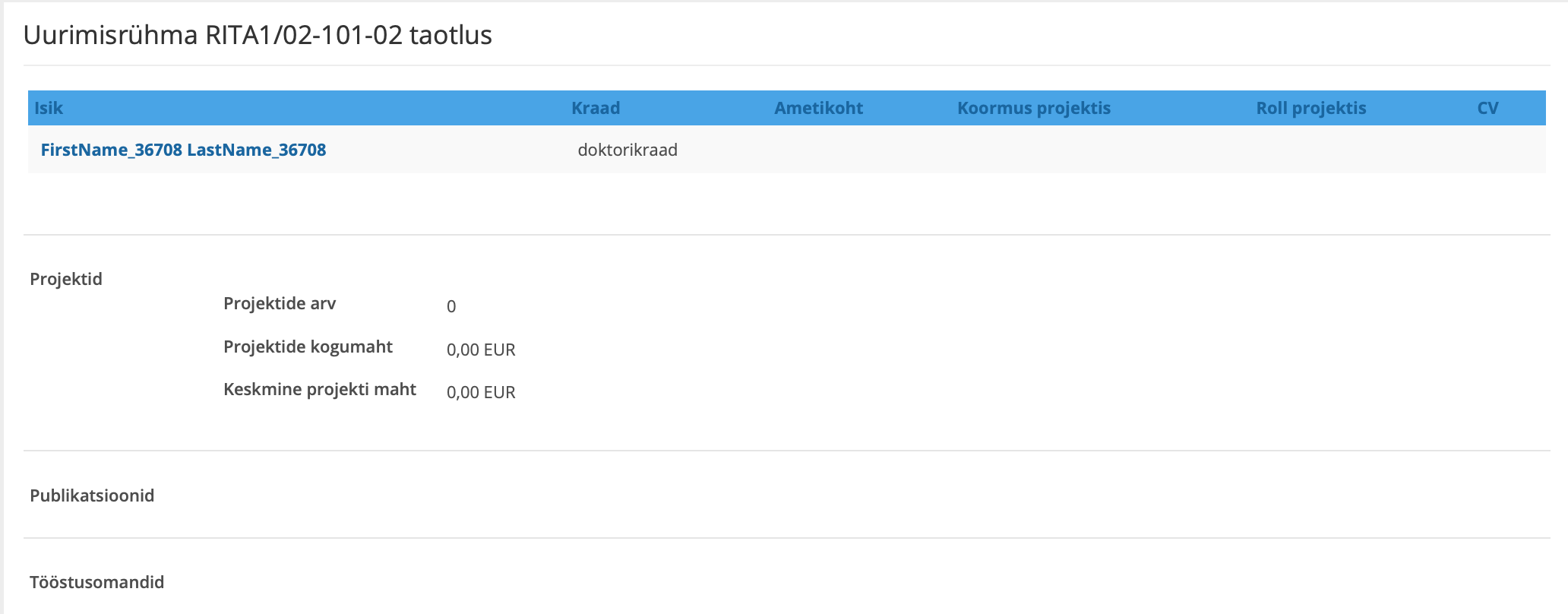 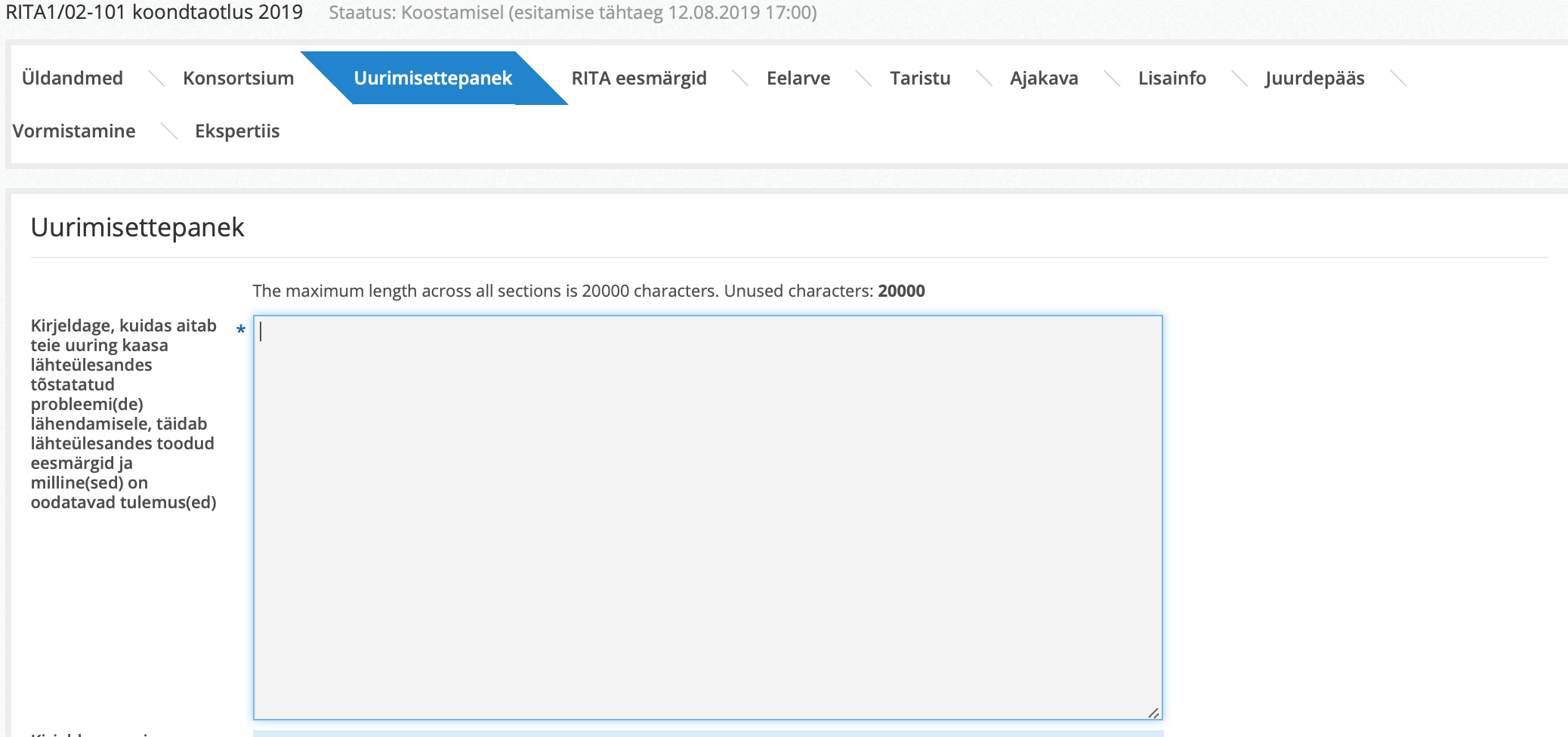 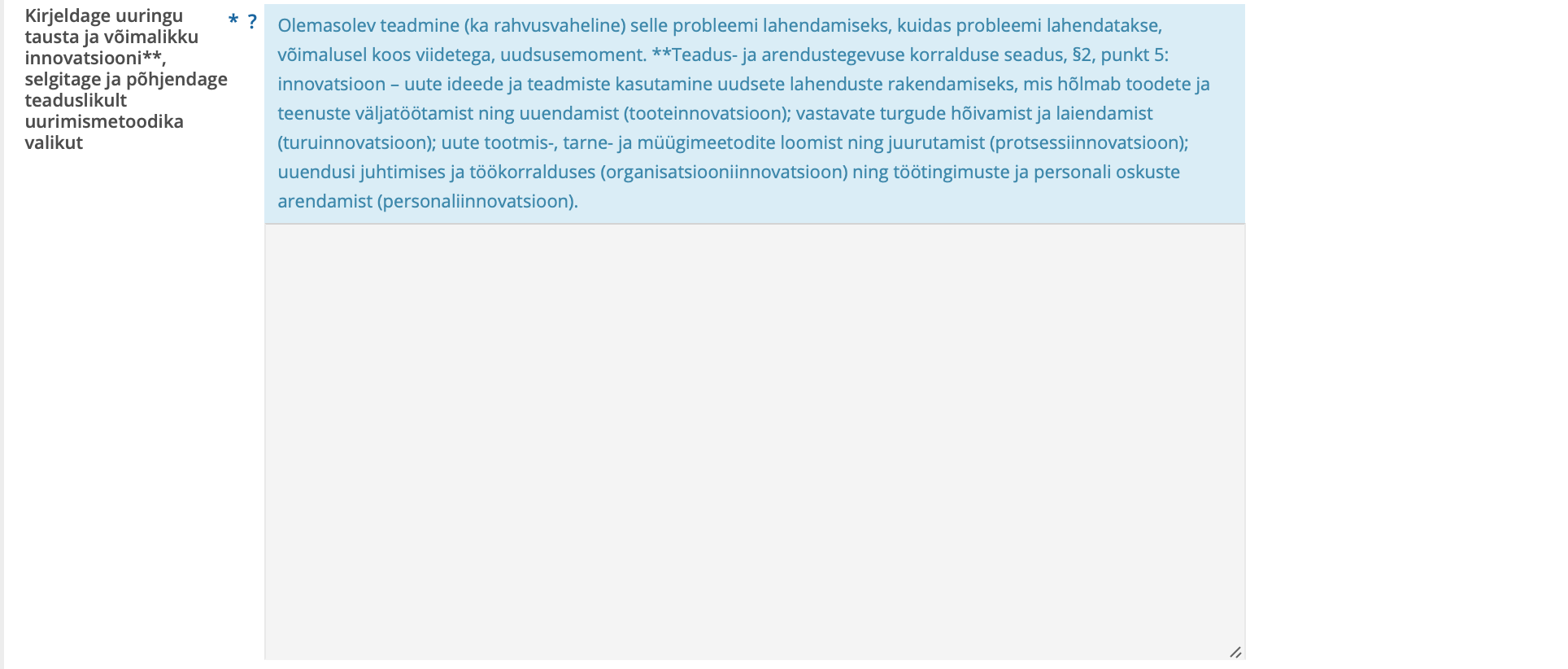 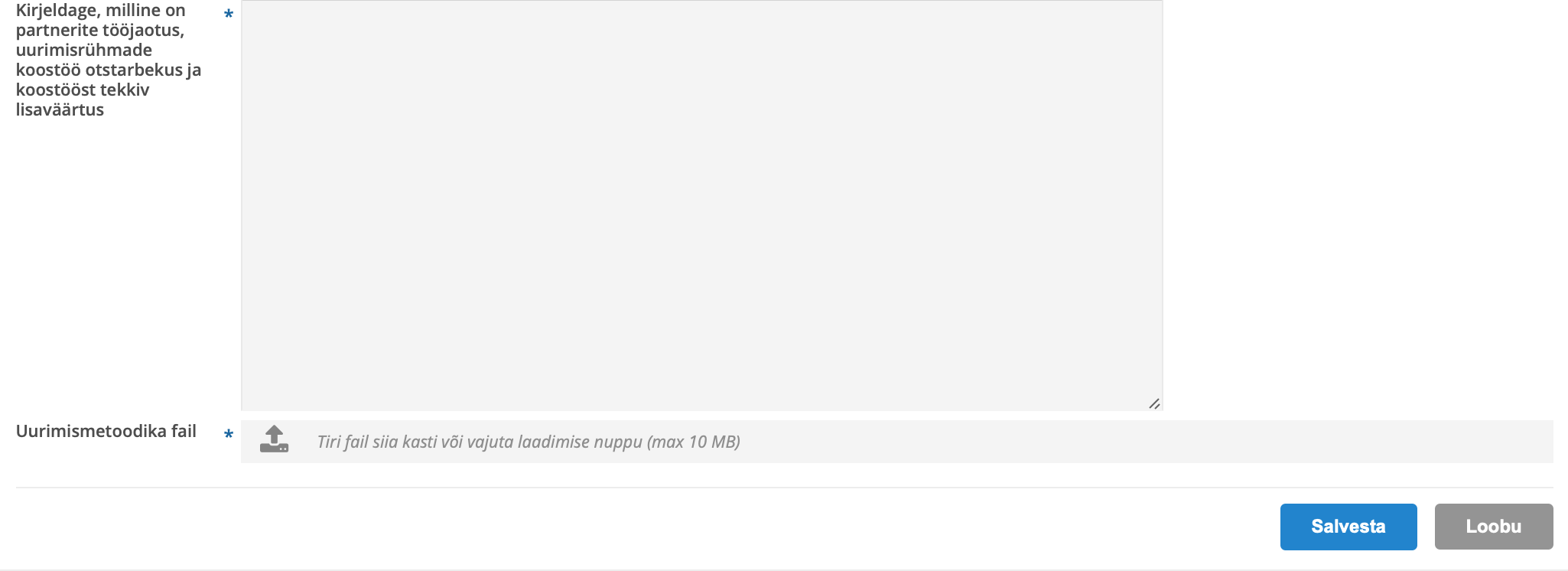 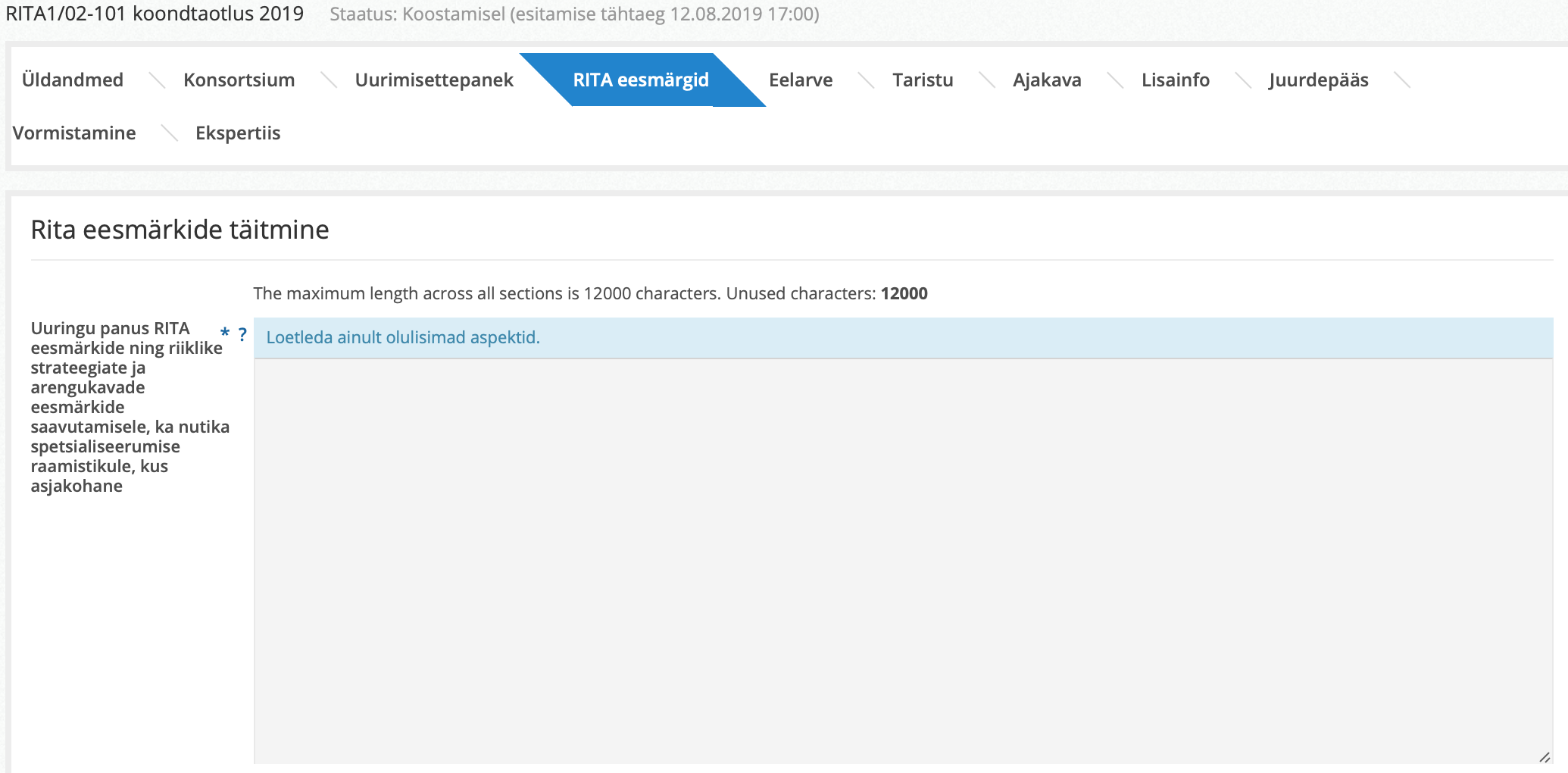 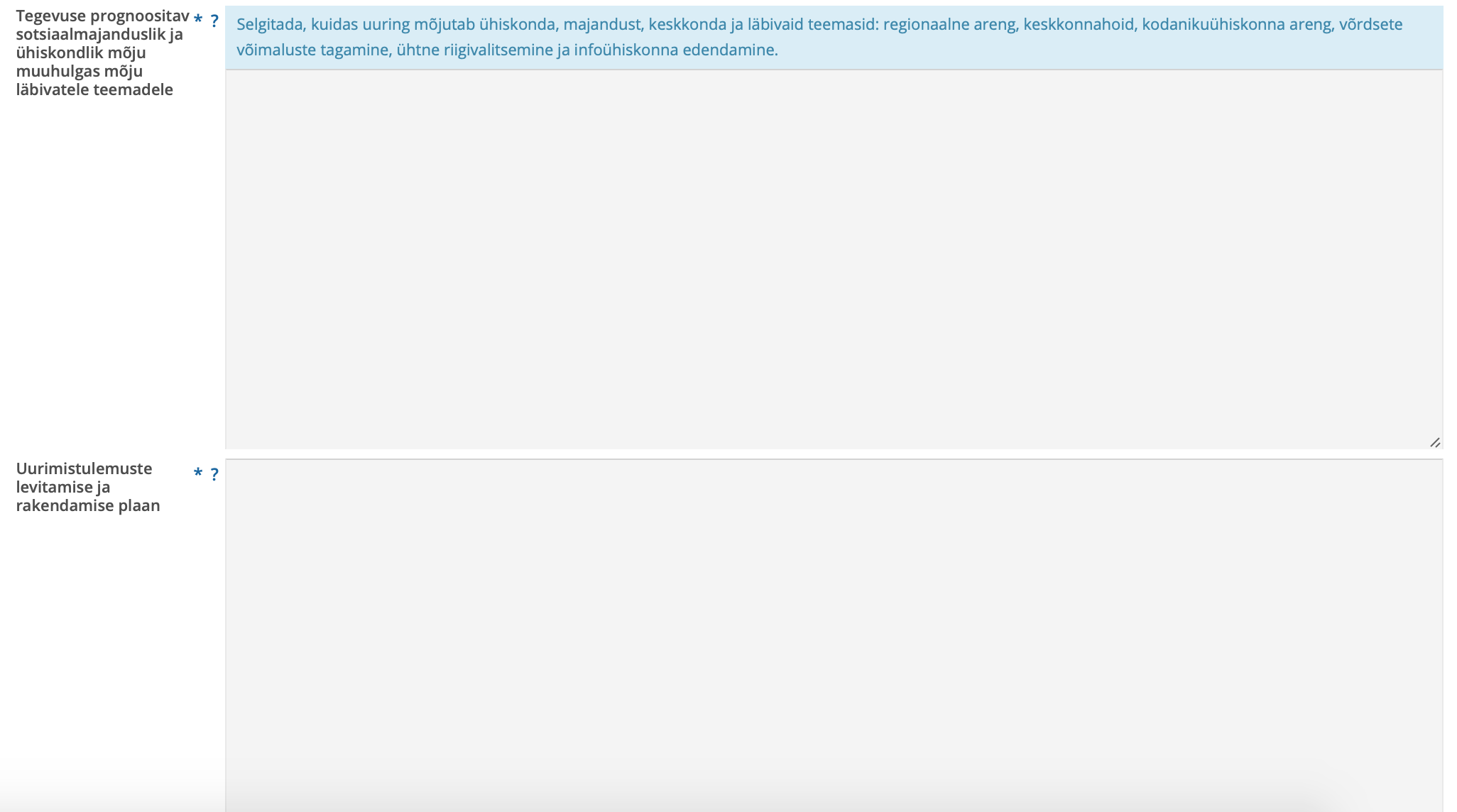 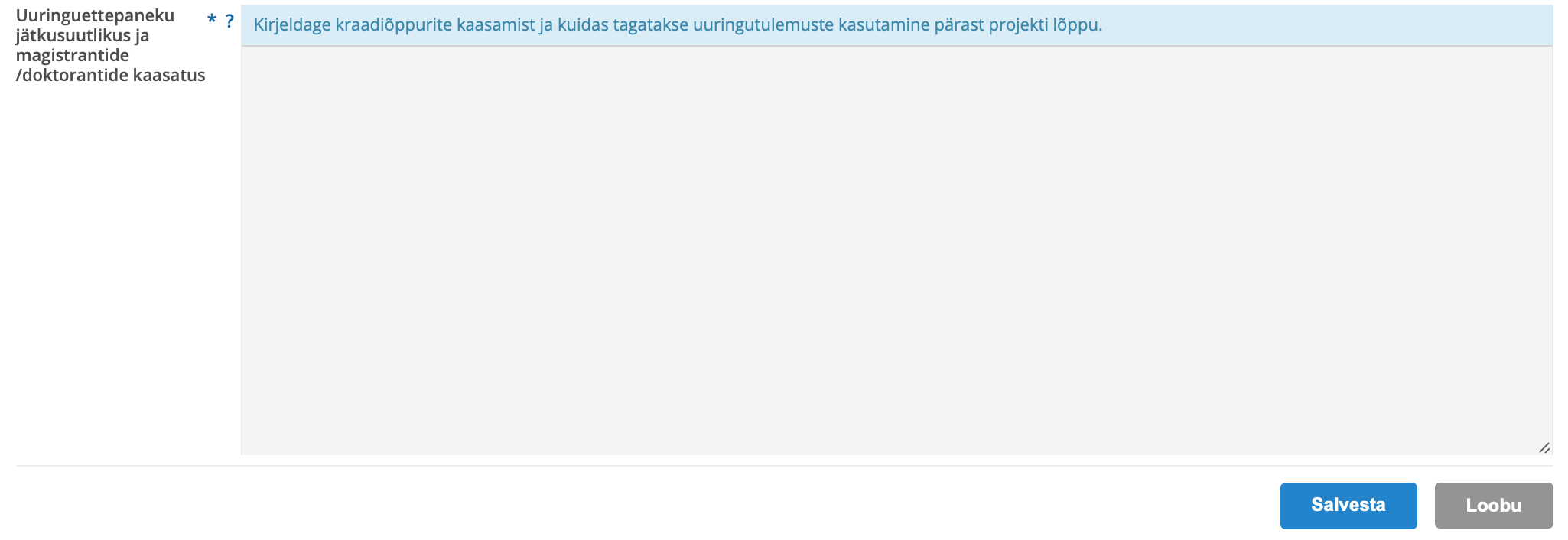 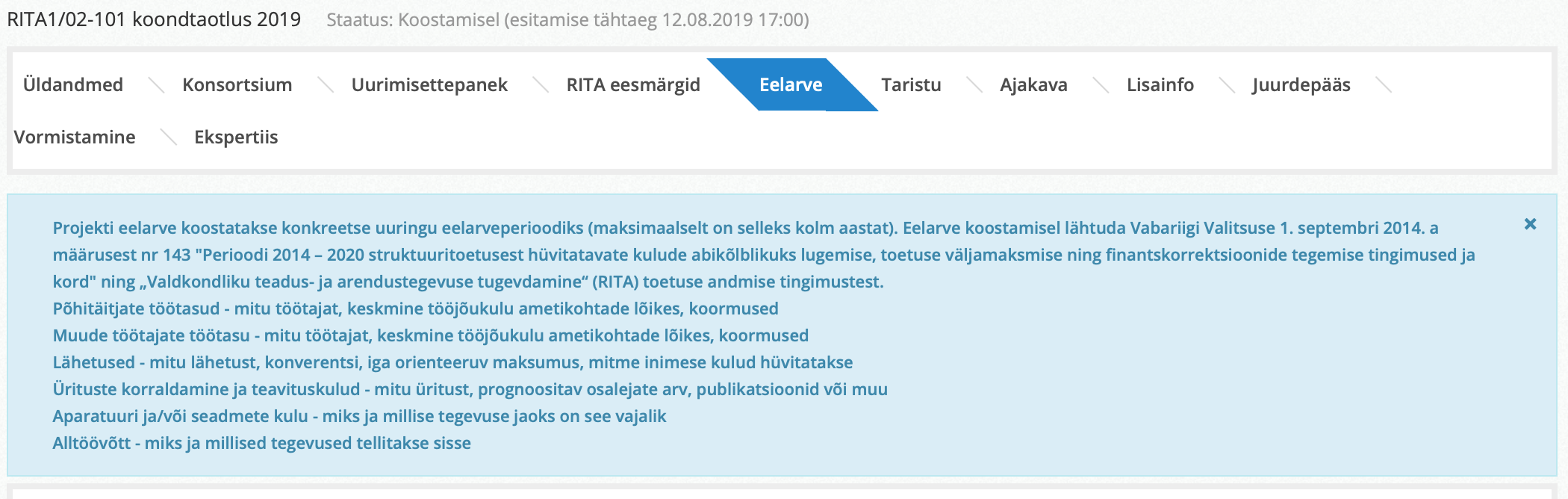 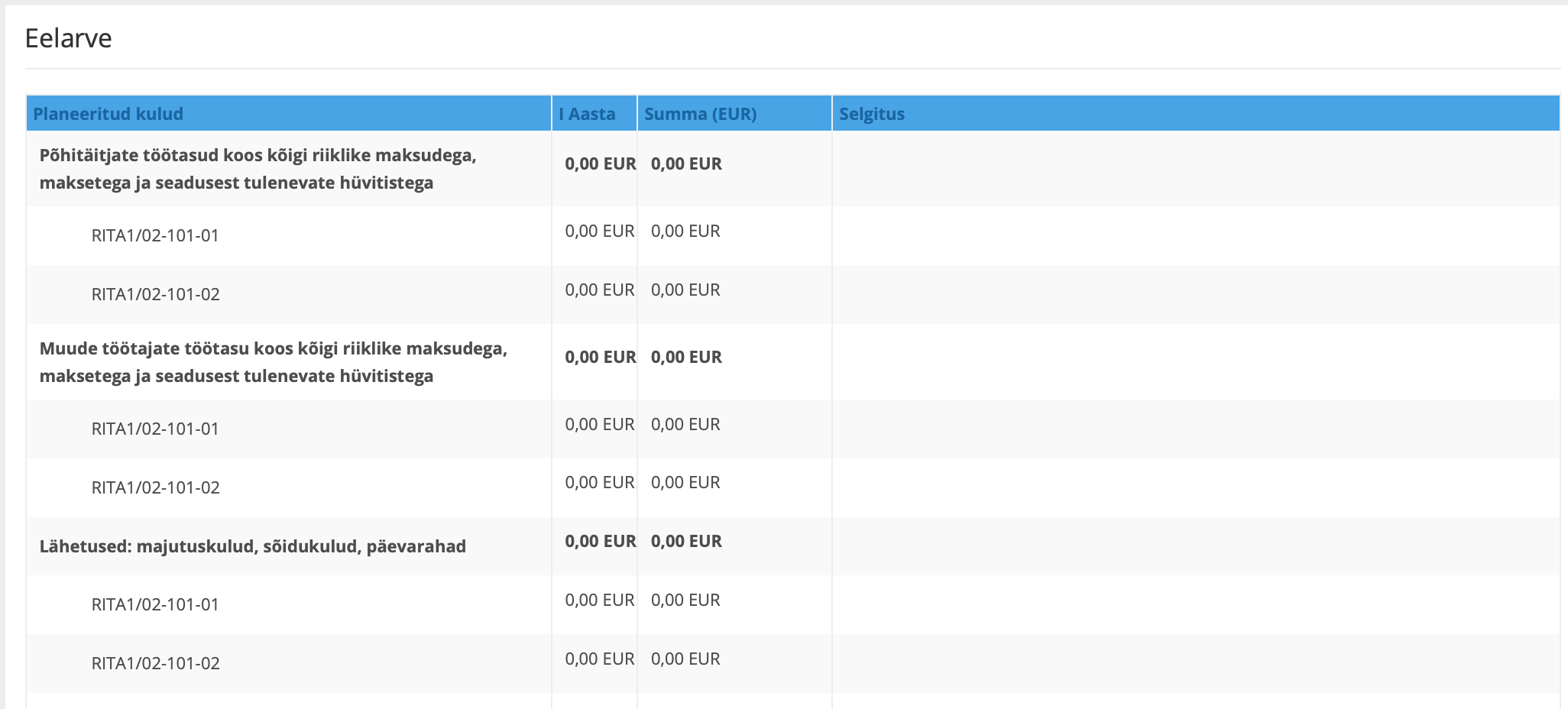 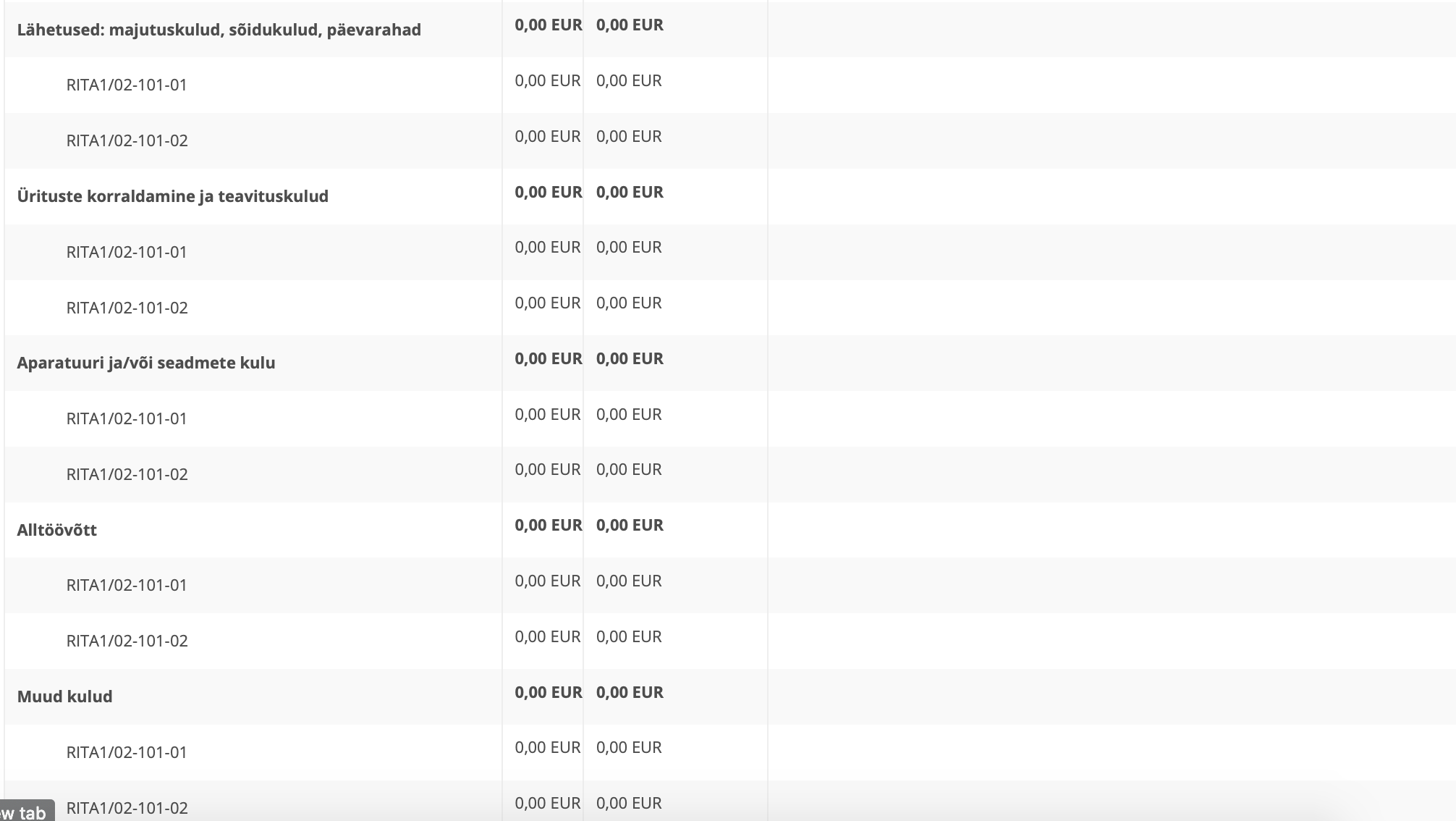 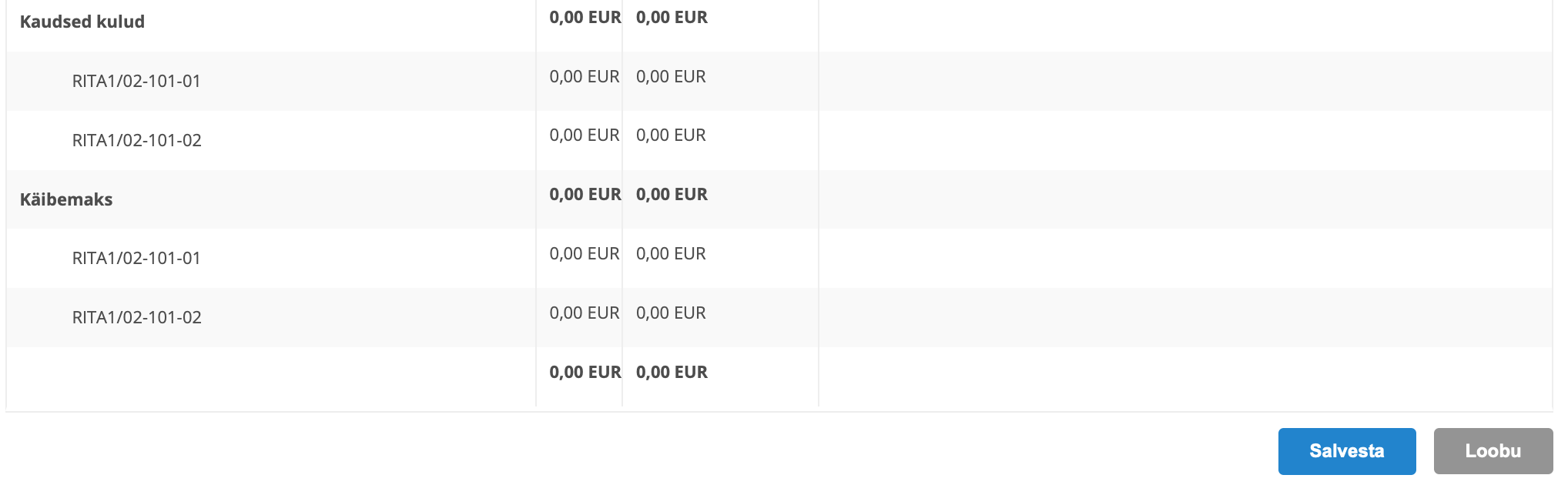 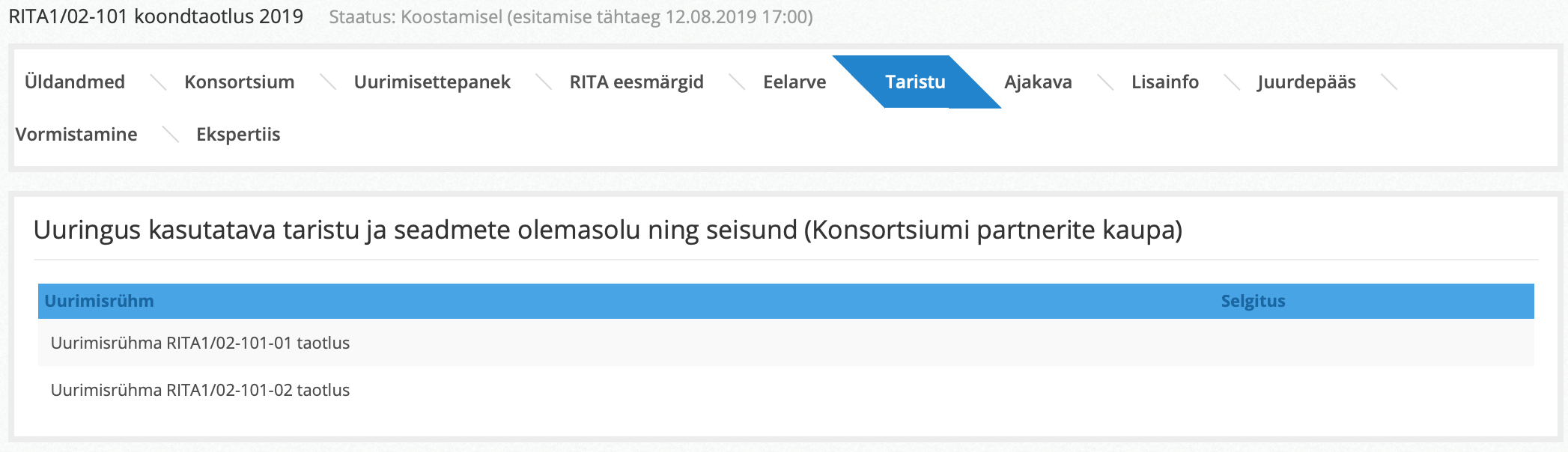 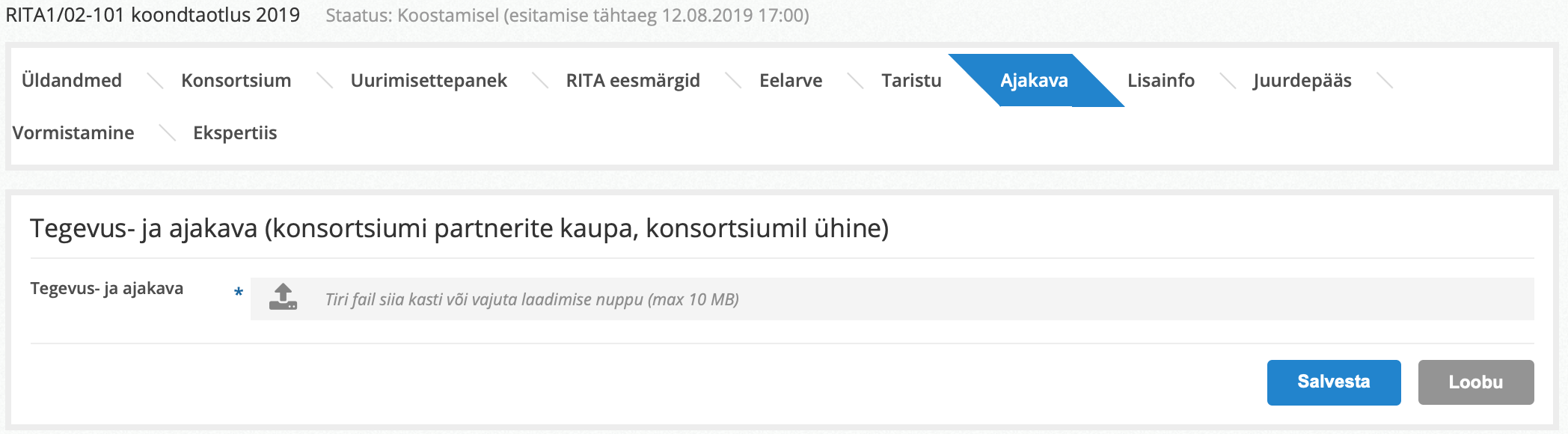 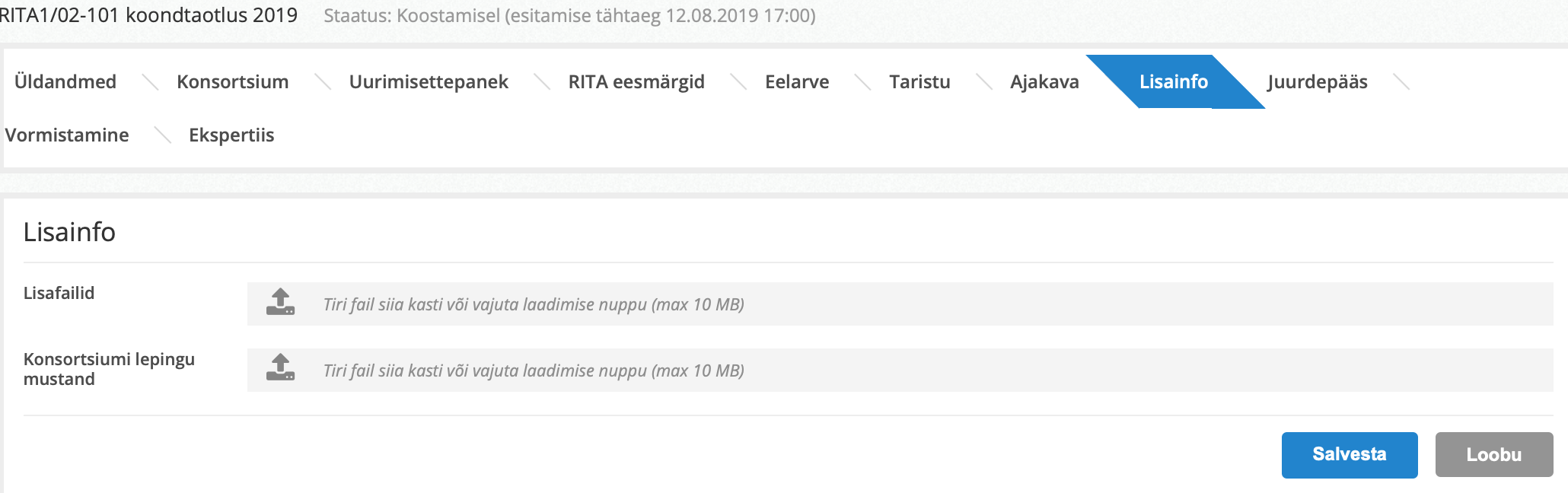 Alltaotlus: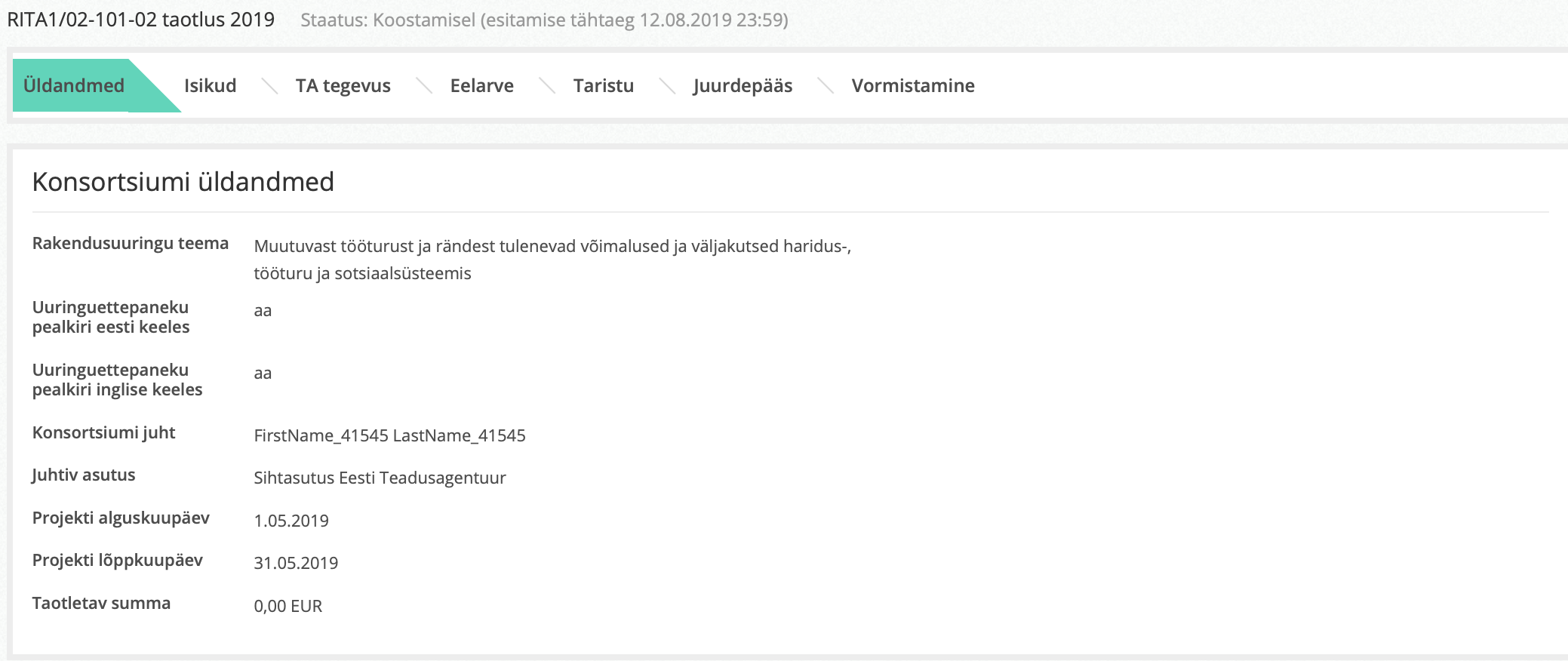 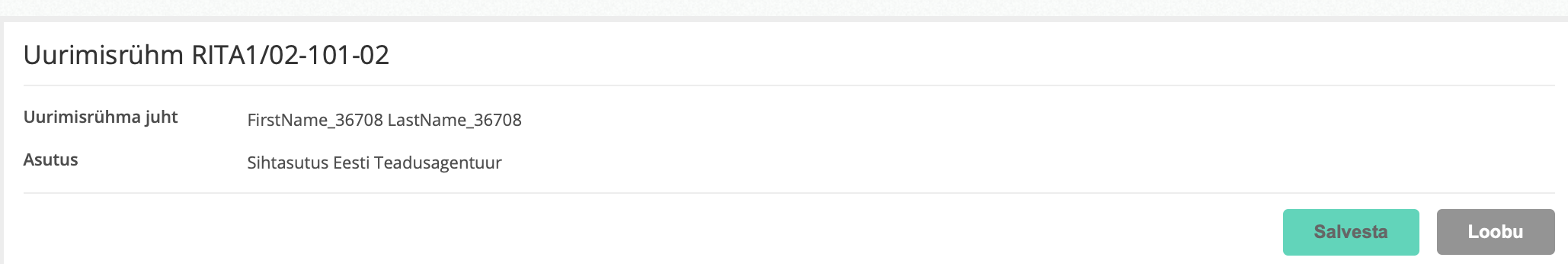 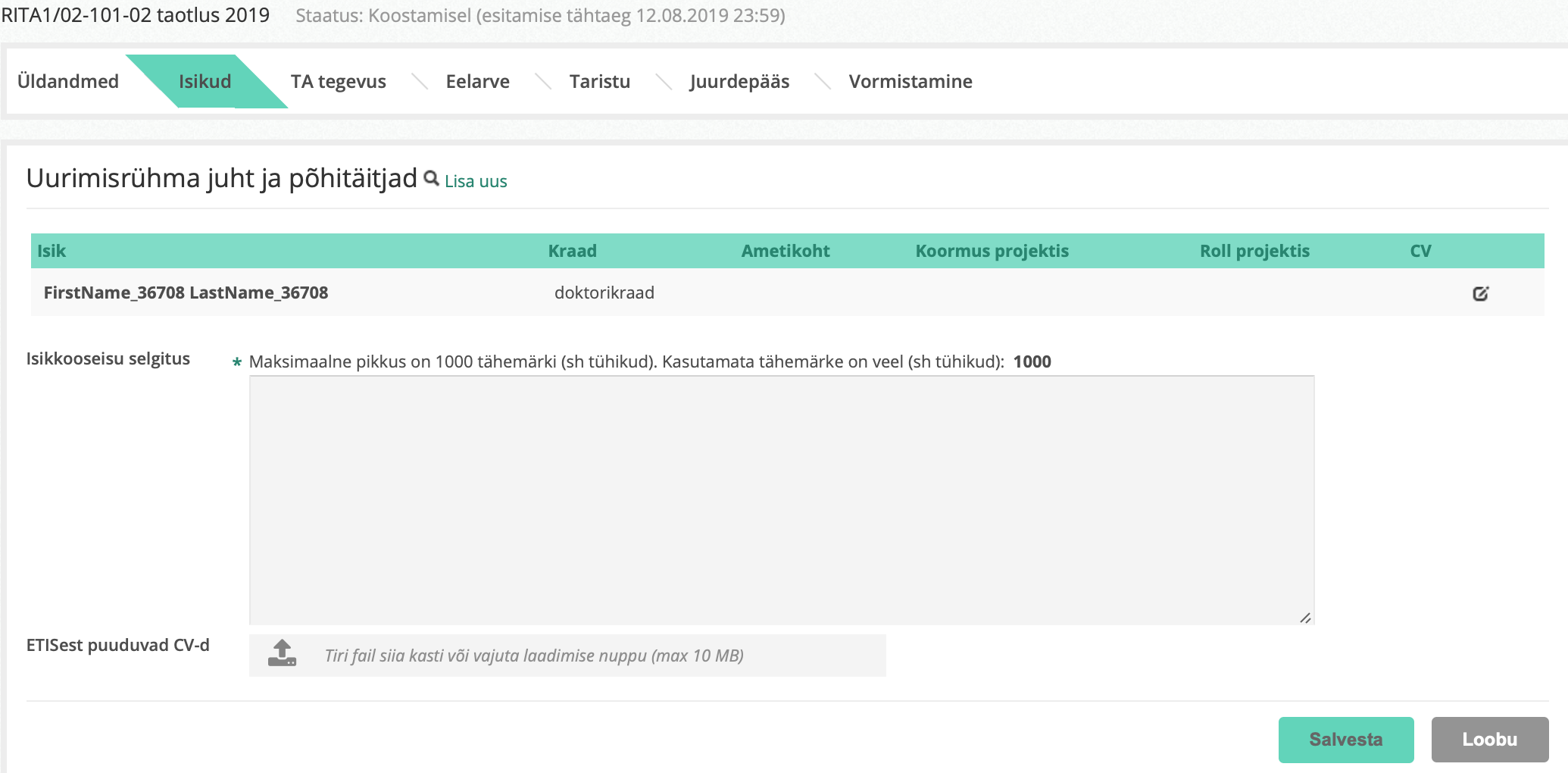 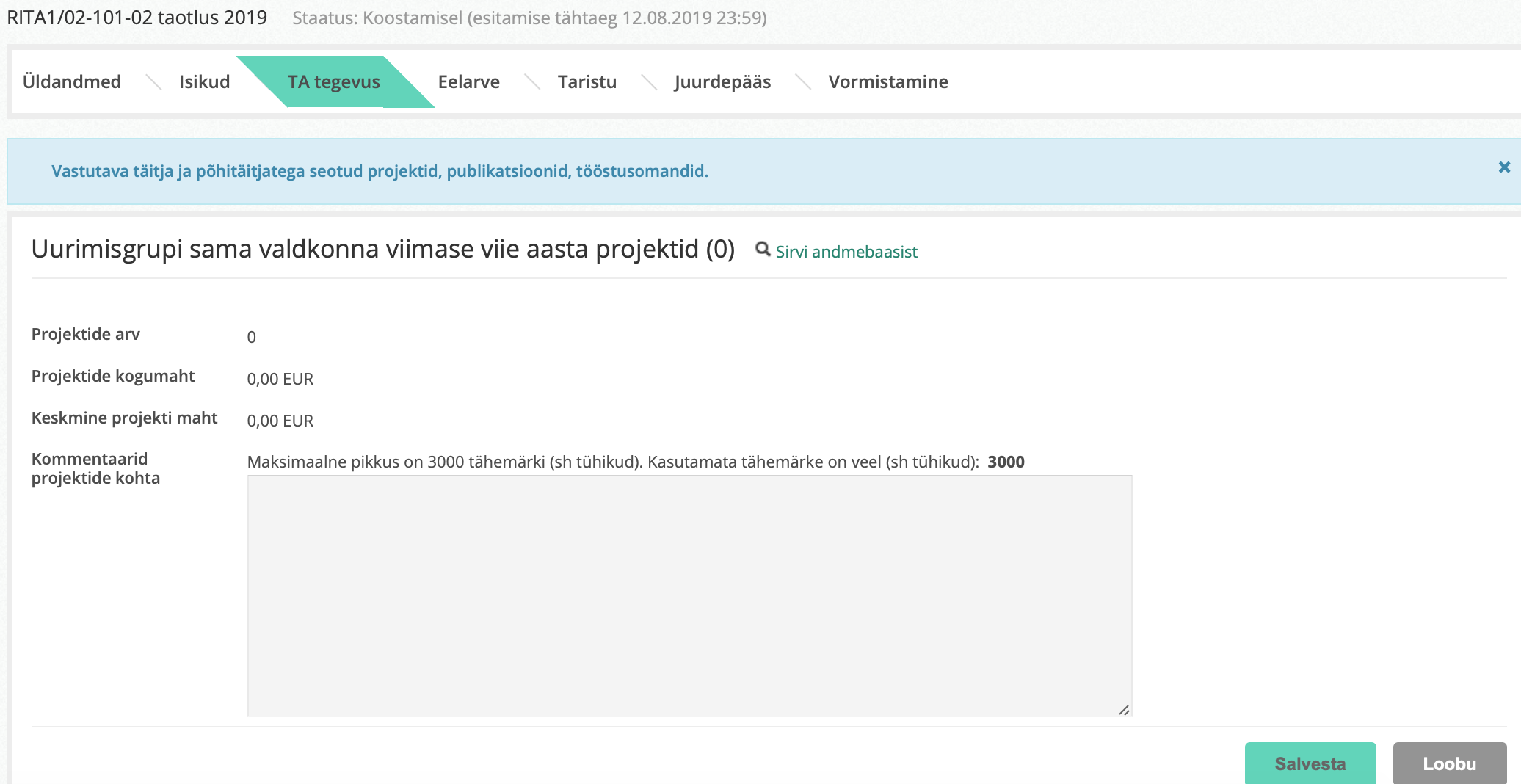 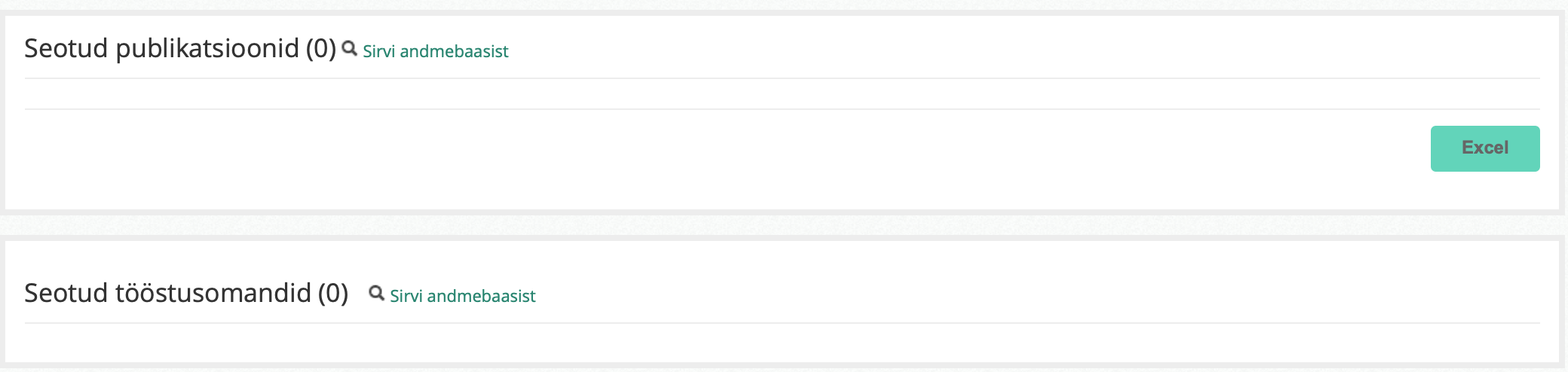 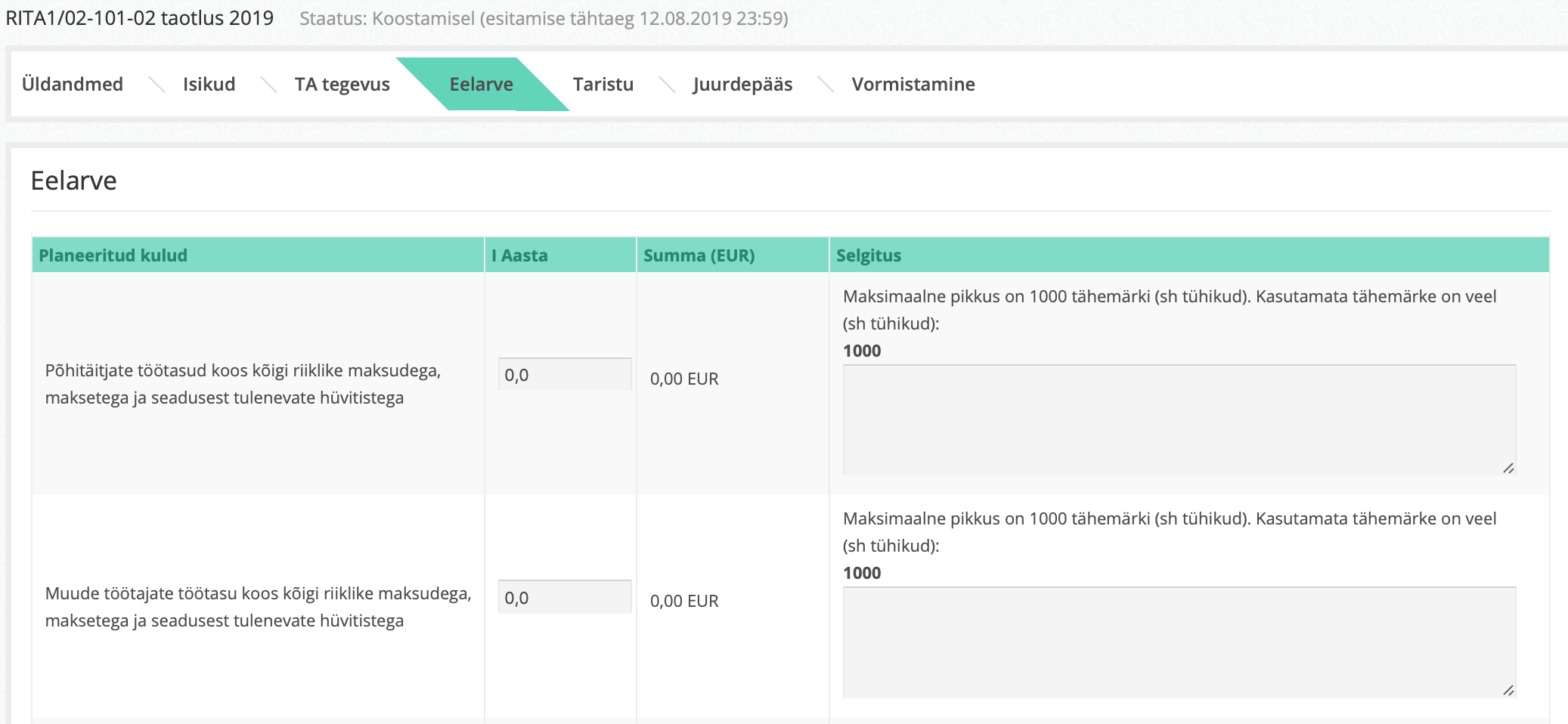 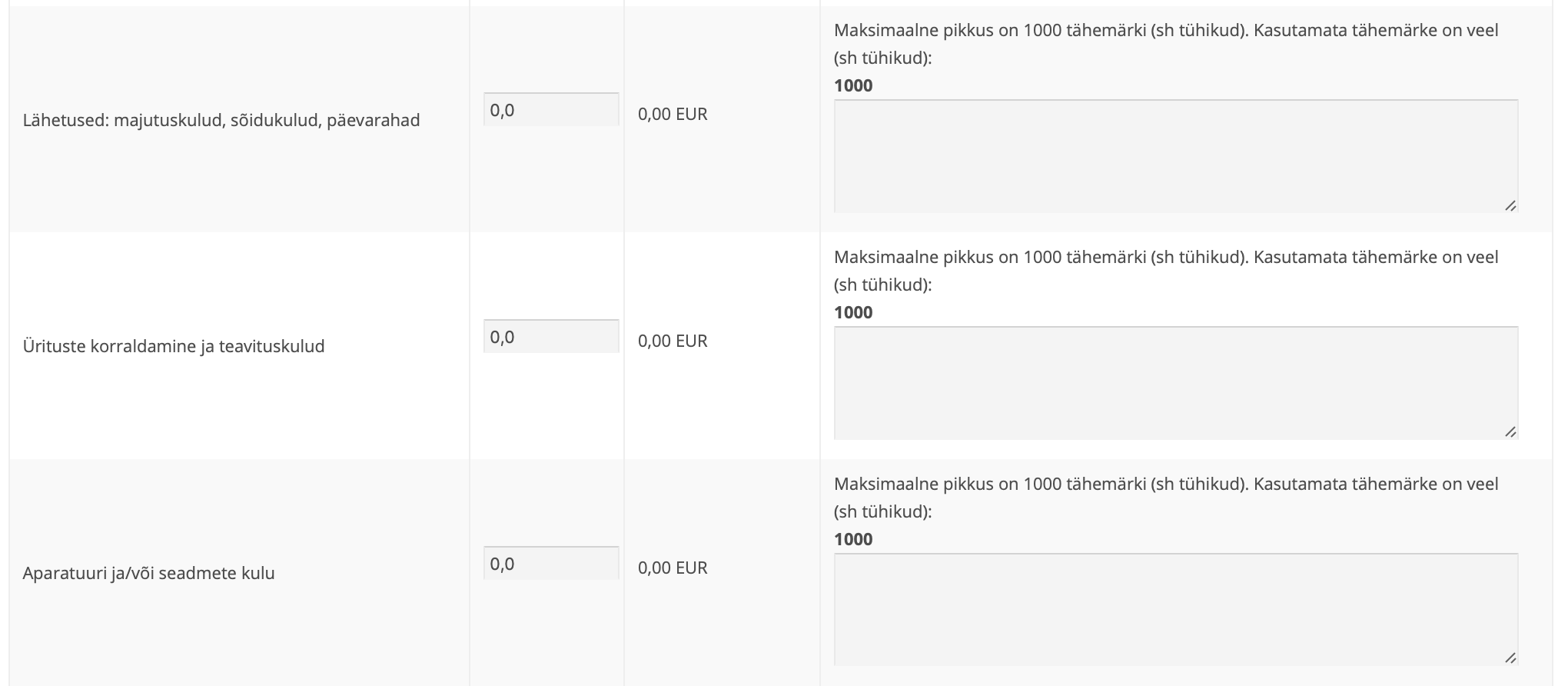 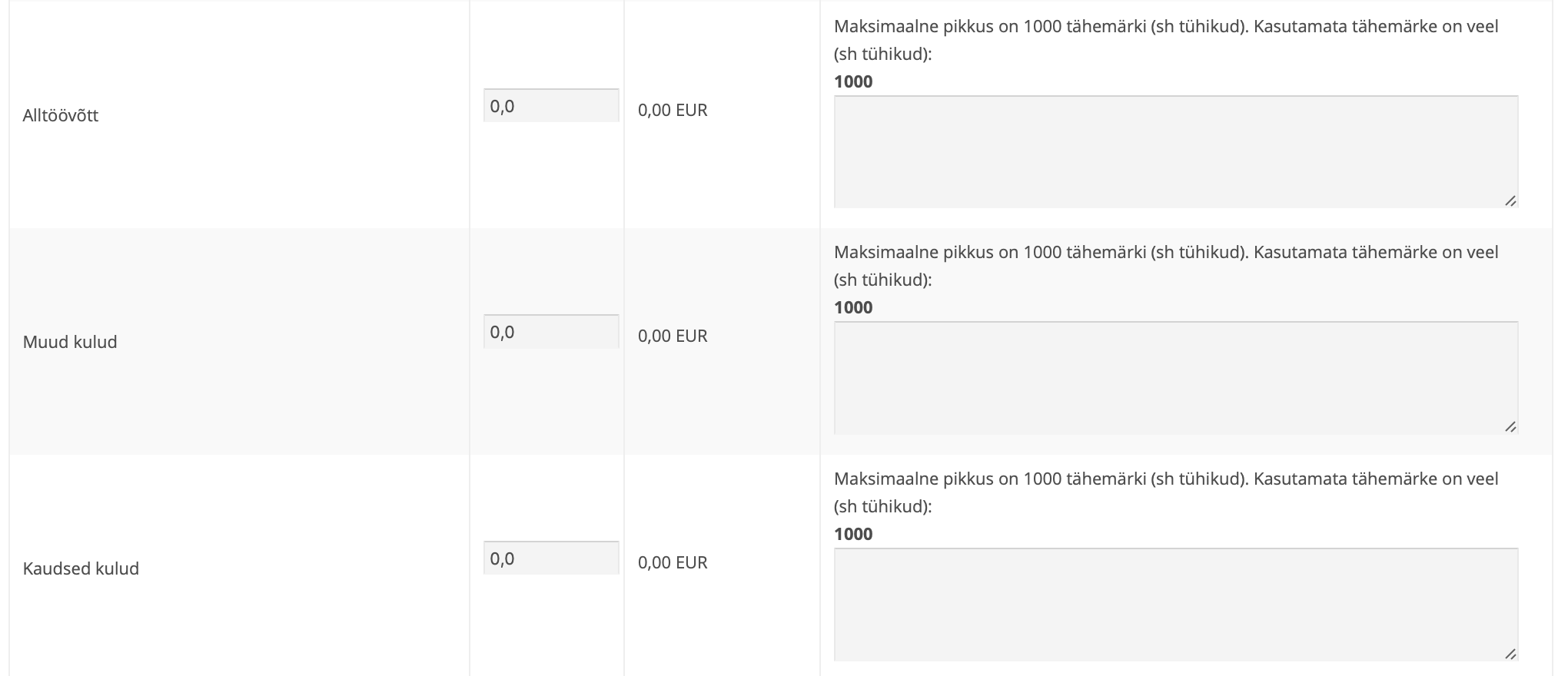 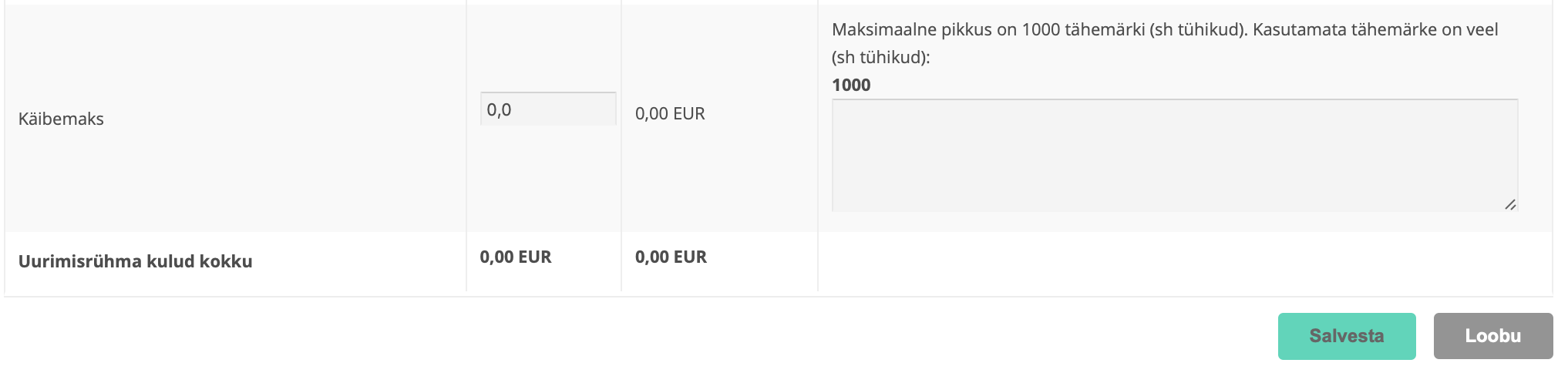 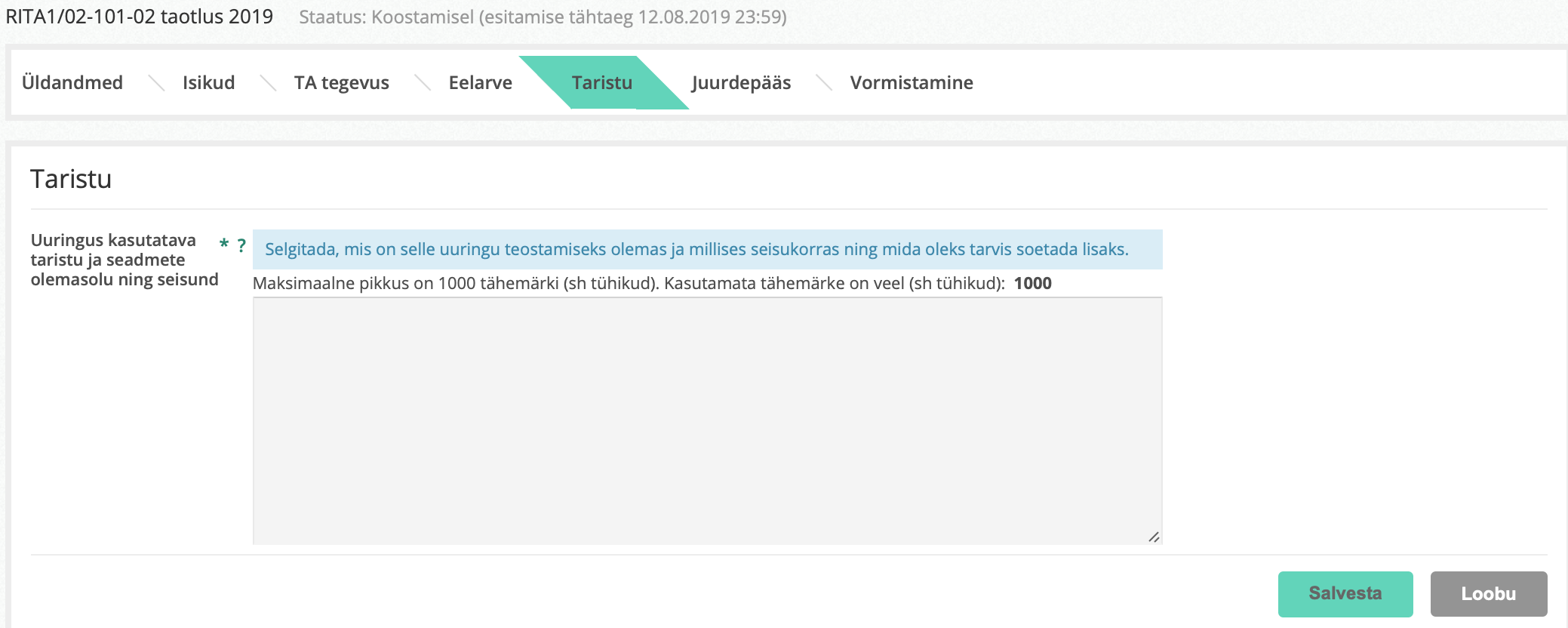 